Taxpayer Change of Information Request MENARD COUNTY ASSESSMENT OFFICE102 S 7TH ST.  PETERSBURG, IL 62675dkelton@co.menard.il.us217-632-4461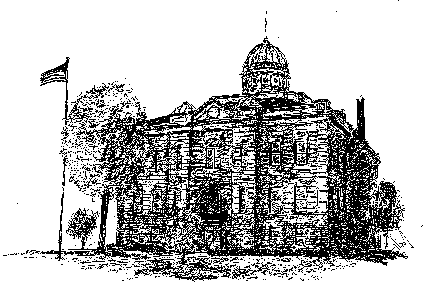 Current Owner(s):				Property Address: _____________________________      _____________________________________________________________	  ________________________________		 Property Parcel Number(s):_____________________________ 		Reason for change, check all that apply:Name ChangeAddress Change Add Duplicate Bill NEW TAX PARCEL INFORMATION (Please Print) Name Change: _______________________________________________________ Address: _______________________________________________  	      _______________________________________________Phone:  ____________________________email:_______________I hereby certify that I am the owner, trustee, or person having power of attorney for the owner of the above listed parcels. Requester’s Signature ____________________________________ Date______________ This doesn’t change the deed or ownership of the property, this is only for mailing purposes.  